          КАРАР                                                                     ПОСТАНОВЛЕНИЕ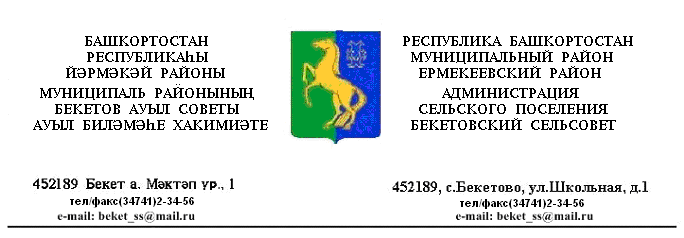 «27» апрель  2020 й.                       № 24                        «27» апреля  2020 г.«О подготовке и проведении 75-й годовщины Победы в Великой Отечественной войне 1941 - 1945 годов в сельском поселении  Бекетовский сельсовет муниципального района Ермекеевский район РБ в 2020 году» Во исполнения распоряжения Главы Республики Башкортостан от 31 марта 2020 года 315 в ознаменование 75-й годовщины Победы в Великой Отечественной войне 1941 - 1945 годов":
1. Утвердить План основных мероприятий по подготовке и празднованию в 2020 году в сельском поселении  Бекетовский сельсовет муниципального района Ермекеевский район Республике Башкортостан 75-й годовщины Победы в Великой Отечественной войне 1941 - 1945 годов (далее - План) согласно приложению № 1  к настоящему постановлению.2.	Создать оргкомитет по подготовке и проведению 75-й годовщины Победы в Великой Отечественной войне 1941 - 1945 годовв сельском поселении  Бекетовский сельсовет муниципального района Ермекеевский район Республике Башкортостан согласно приложению № 2 к настоящему постановлению.3. Контроль за исполнением данного постановления оставляю за собой.Глава сельского поселения Бекетовский сельсовет:	                            З.З.Исламова 			Приложение № 1 к постановлению главы сельского поселения                                                                                                   Бекетовский сельсовет муниципального района  Ермекеевский район РБ№ 24 от  «27» апреля 2020г.ПЛАНмероприятий в  сельском поселении  Бекетовский сельсовет муниципального района Ермекеевский район Республики Башкортостан на 2020 год по подготовке и проведению 75-ой годовщины Победы в Великой Отечественной войне 1941-1945 годовПриложение № 2 к постановлению главы сельского поселения                                                                                                   Бекетовский сельсовет муниципального района  Ермекеевский район РБ№24 от  «27» апреля 2020г.Утвердить оргкомитет  по подготовке и проведению 75-й годовщины Победы в Великой Отечественной войне 1941 - 1945 годов  в сельском поселении  Бекетовский сельсовет муниципального района Ермекеевский район Республике Башкортостан в следующем составе:Исламова З.З.           - глава сельского поселения,                                       председатель ; Ахметшина Ф.К..   – управляющий делами администрации сельского поселения ;                                      заместитель председателя ( по согласованию) ;		 Ахмадуллина Л.И.-     депутат ( по согласованию )                                        Члены оргкомитета:  Кашапова Г.З.    -  председатель Совета Женщин; Муллахметова Р.Н. - председатель  Совета Ветеранов ; Мухтаруллина Р.А.  – Зав. ФА П с. Новотураево(по согласованию) ; Багманова Э.Х.- специалист сельского поселения ;Сабирова Т.Н.- завклуб Бекетовский СК (по согласованию).№ п.пФорма и название мероприятияСроки исполненияОтветственный исполнитель1Подготовка  и принятие постановлений главы сельского поселения , создание оргкомитета, утверждение плана мероприятий по подготовке и проведению 75-й годовщины Победы в Великой Отечественной войне 1941-1945 гг.До 1 мая Глава сп2Подготовка заседаний оргкомитетаАпрель-майГлава сп3Приведение в надлежащий порядок памятников, обелисков, мест воинских захоронений , организация благоустроительных работ прилегающих к ним территорийВесь периодГлава сп4Обеспечение праздничного тематического оформления улиц и площадей учреждений, витрин учреждений торговлиАпрель-майГлава сп5Проведение : - ремонт и покраска фасадов зданий;-ремонта и покраска оборудования детских площадок;- разбивки цветников, посадки деревьев и кустарников;- проведение месячника и субботников по санитарной очистке и благоустройству населенных пунктовапрельГлава сп6Освещение хода подготовки и проведения праздничных мероприятий информационных стендах и сайте сельского поселения Весь периодГлава сп7Организация и проведение  праздничного концерта ко Дню Победы  в режиме онлайн- трансляциимайСабирова Т.Н. ( по согласованию)